Dolphins Class Spring Term HomeworkThis half term we are learning about the United Kingdom. For your homework, we would like you to research one of the four countries of the UK. (England, Wales, Scotland or Northern Ireland)You can choose how you display your research. You could:write about the countrydraw the country with its significant placesmake a leafletannotate a mapmake a poster using print outscreate a modelThe homework is due on Tuesday 26th March. Have fun!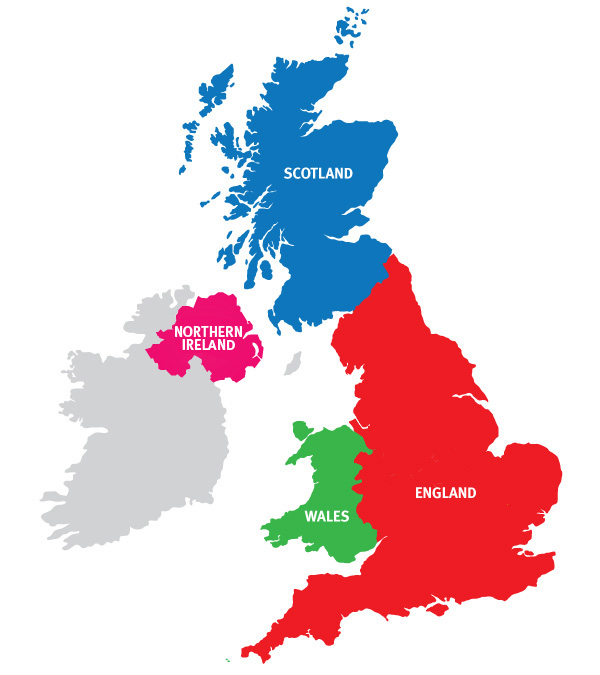 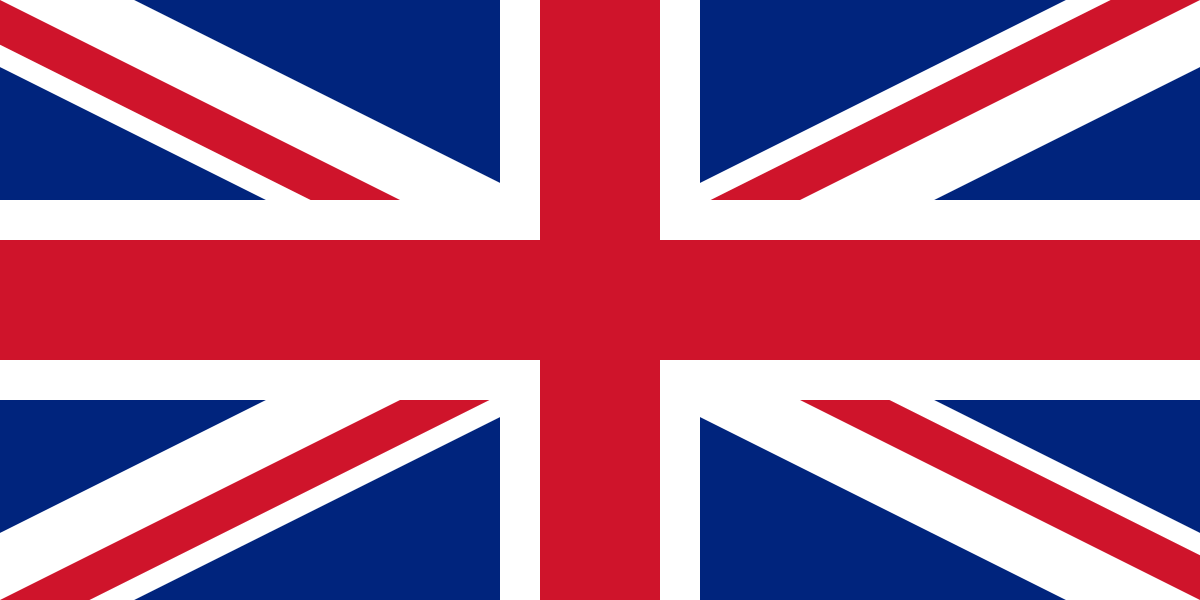 